ВВЕДЕНИЕУважаемые коллеги, очередной срок полномочий выборных профсоюзных органов на всех уровнях структуры Профсоюза подходит к завершению.В 2019 году в Общероссийском Профсоюзе образования объявлены отчёты и выборы. Пройдут отчётно-выборные конференции во всех местных профсоюзных организациях. Завершатся отчёты и выборы в Профсоюзе очередным Съездом Профсоюза, который состоится в первом полугодии 2020 года.Организуя отчёты и выборы профсоюзному активу важно не забывать, что профсоюзная организация — это не только явление в общественной жизни, но и сложный организационно-правовой процесс. РАЗДЕЛ 1.ОРГАНИЗАЦИЯ ОТЧЁТОВ И ВЫБОРОВЕДИНЫЕ СРОКИ ОТЧЁТОВ И ВЫБОРОВПОСЛЕДОВАТЕЛЬНОСТЬ ОТЧЁТОВ И ВЫБОРОВ1.1 Для Общероссийского Профсоюза образования характерно вертикальное (по уровням структуры) и горизонтальное (по функциям) разделение полномочий профсоюзных органов.Для руководства Профсоюзом и его территориальными профсоюзными организациями в порядке, установленном Уставом Профсоюза, избираются коллегиальные и единоличные выборные профсоюзные органы, которые реализуют соответственно полномочия Профсоюза, территориальных профсоюзных организаций и организуют их практическую деятельность в рамках уставных полномочий и действующего законодательства РФ (ст.14 Устава Профсоюза). 1.2. На каждом уровне профсоюзной структуры, которая формируются по производственно-территориальному принципу, действуют соответствующие профсоюзные организации и их выборные профсоюзные органы (ст. 13 Устава Профсоюза).На уровне местной организации Профсоюза – комитет (как правило и президиум), а также председатель организации Профсоюза и контрольно-ревизионный орган.          1.3. В соответствии с Уставом Профсоюза установлены конкретные сроки полномочий выборных профсоюзных органов по всей структуре Профсоюза:Комитета, президиума, председателя и контрольно-ревизионной комиссии местной и приравненной к ней территориальной организации Профсоюза – 5 лет (устанавливается Уставом Профсоюза).Коллегиальные и индивидуальные профсоюзные органы прекращают свои полномочия решением соответствующего высшего органа организации Профсоюза. Взамен прекративших полномочия коллегиальных и индивидуальных профсоюзных органов избираются профсоюзные органы в новом составе. 1.4 Сокращение или продление сроков полномочий профсоюзных органов. Важно учитывать, что если сроки полномочий отдельных профсоюзных органов  выходят за рамки единых сроков отчетов и выборов в Профсоюзе, решение вышестоящего выборного профсоюзного органа или Исполкома Профсоюза, которым регулярно устанавливаются единые сроки проведения отчётов и выборов в территориальной организации Профсоюза или в Профсоюзе, является необходимым и достаточным условием для внесения корректив в сроки полномочий  таких выборных профсоюзных органов.1.5 Единые сроки отчётов и выборовНа основании ст. 14 Устава Профсоюза единые сроки отчётов и выборов устанавливаются с периодичностью 1(один) раз в 5(пять) лет Исполнительным комитетом Общероссийского Профсоюза образования.В соответствии с постановлением Исполкома Профсоюза коллегиальные исполнительные профсоюзные органы территориальных (региональных, местных) профсоюзных организаций принимают   решения об организации отчётов и выборов в своих организациях в рамках единых сроков.Образно говоря, решение о проведении отчётов и выборов в Профсоюзе принимается сверху вниз (от Центрального Совета до профгруппы), а собрания и конференции проводятся снизу-вверх (от профгруппы, первичной организации до съезда Профсоюза). 1.6 Отчетные доклады комитетов (советов) местных и региональных организаций Профсоюза, порядок проведения конференций подлежат предварительному утверждению на заседаниях этих органов. Отчетные доклады контрольно-ревизионных комиссий предварительно утверждаются на заседаниях контрольно-ревизионных комиссий организаций Профсоюза.1.7 Комитет местной организации Профсоюза:принимает постановление о проведении отчётов и выборов в местной организации Профсоюза и конкретизирует сроки отчётно-выборных собраний для первичных профсоюзных организаций.принимает постановление о созыве очередной отчётно-выборной конференции местной организации Профсоюза (Приложение № 1), в котором определяется:количество делегатов, норма и квоты для избрания делегатов норма и квоты для делегирования кандидатов  в состав Комитета местной профсоюзной организации, предложение а) о порядке избрания (формирования) выборных коллегиальных профсоюзных органов, б) о количественном составе коллегиальных профсоюзных органов местной профсоюзной организации др.1.8 При формировании коллегиального органа местной организации Профсоюза по принципу прямого делегирования, входящие в них профсоюзные организации избирают своих представителей в его состав по квоте, установленной Комитетом местной организации Профсоюза.1.9 Председатель организации Профсоюза:утверждает план организационно-технических мероприятий по подготовке и проведению отчётно-выборной конференции местной профсоюзной организации.1.10 В соответствии с утверждёнными графиками и в установленном порядке проводятся отчётно-выборные конференции.В работе конференций организуется участие представителей вышестоящих профсоюзных организаций, социальных партнёров.При необходимости, в оперативном порядке оказывается организационно-методическая помощь в проведении конференций. 1.11 По итогам проведения отчётно-выборных конференций выборные профсоюзные органы:1) оформляют соответствующие выписки: а) по избранию делегата(ов) (Приложение № 4); б) делегированию представителя(ей) в составы вышестоящих коллегиальных профсоюзных органов (Приложение № 5);2) заполняют формы статистических отчётов по установленным формам и направляют их в вышестоящие профсоюзные организации (Приложение № 17, 18);3) анализируют предложения членов Профсоюза, высказанные на конференциях и направляют их в соответствующие профсоюзные органы;4) разрабатывают перспективные планы мероприятий на срок полномочий по реализации постановлений конференций, а также критических замечаний и предложений, высказанных членами Профсоюза, делегатами профсоюзных конференций.   РАЗДЕЛ 2.ПОРЯДОК СОЗЫВА ОТЧЁТНО-ВЫБОРНОЙ КОНФЕРЕНЦИИ.ПОРЯДОК ВЫБОРОВ КОЛЛЕГИАЛЬНЫХ ПРОФСОЮЗНЫХ ОРГАНОВ. ФОРМА ГОЛОСОВАНИЯ. ПОРЯДОК ИЗБРАНИЯ ПРЕДСЕДАТЕЛЯ ОРГАНИЗАЦИИ ПРОФСОЮЗА2.1. Дата созыва и повестка дня конференции в местной организации Профсоюза сообщаются не позднее, чем за месяц согласно п.2 ст. 30 Устава Профсоюза.2.2. Правомочность отчётно-выборных конференций и порядок принятия решений (ст.14 Устава Профсоюза):Отчётно-выборная конференция территориальной организации Профсоюза считается правомочной при участии в ней не менее двух третей делегатов. Регламент и форма голосования (открытое, тайное) определяются отчётно-выборной конференцией.Решения на отчётно-выборных конференциях принимаются большинством голосов присутствующих членов Профсоюза или делегатов, при наличии кворума.2.3. Порядок избрания коллегиальных профсоюзных органов:Порядок избрания (формирования) выборных коллегиальных профсоюзных органов, их количественный и персональный состав определяются отчётно-выборной конференцией.Председатели территориальных организаций Профсоюза и их заместители по должности входят в состав выборных коллегиальных профсоюзных органов своих организаций.2.4 Примерные повестки дня отчетно-выборных профсоюзных конференций территориальных (местных) профсоюзных организаций:отчет о работе комитета (совета) организации Профсоюза;отчет контрольно-ревизионной комиссии;о прекращении полномочий выборных органов организации;о выборах комитета (совета) местной организации Профсоюза;о формировании президиума местной организации Профсоюза;о выборах председателя местной организации Профсоюза;о выборах контрольно-ревизионной комиссии;о выборах делегата(ов) на конференцию региональной организации Профсоюза);о делегировании представителя(ей) в состав комитета региональной организации Профсоюза (в случае прямого делегирования).2.5 Рабочие органы отчётно-выборной профсоюзной конференции Открывает отчётно-выборную конференцию по должности председатель местной организации Профсоюза, ведёт председательствующий, которым является один из членов рабочего президиума, закрывает по должности избранный председатель местной организации Профсоюза.2.5.1. Рабочие органы конференции:для организации работы отчетно-выборной конференции по решению конференции открытым голосование избираются:секретариат;рабочий президиум;мандатная комиссия;редакционная комиссия;счётная комиссия.Количественный и персональный состав рабочих органов конференции, а также порядок их работы устанавливаются конференцией.2.5.2. Мандатная комиссия:В практике работы территориальных организаций Профсоюза  избираются два вида мандатных комиссий: мандатная комиссия конференции, которая избирается и действует только на период работы конференции и имеет статус   рабочего органа профсоюзной конференции;мандатная комиссия выборного комитета (совета) организации Профсоюза, которая избирается на заседании комитета (совета), в том случае если его избрание (формирование) осуществляется по принципу прямого делегирования. Основная цель мандатной комиссии конференции заключается в  подтверждении полномочий делегатов и уточнение кворума на начало работы конференции на основании представленных документов:а) выписка из протокола отчётно-выборного собрания организации, делегировавшей его на конференцию иб) постановление отчётно-выборного собрания в) анкета делегата. Кроме того, мандатная комиссия конференции на основании полученных ею документов (выписки, анкеты, листы опроса и т.д.) может участвовать в подготовке к обсуждению вопросов, связанных с избранием комитета (совета), КРК и председателя организации Профсоюза.Доклад мандатной комиссии состоит из протоколов, которые предлагаются на утверждение конференцией:- протокол № 1 «Об избрании председателя и секретаря мандатной комиссии» (Приложение № 19);- протокол № 2 «О проверке полномочий делегатов конференции» (Приложение № 20).- информация  о составе делегатов (профессия, награды, возрастные критерии и другие сведения)В докладе мандатной комиссии перечисляются (на основании протоколов профсоюзных собраний): -количество избранных делегатов, -информация о делегатах (исходя из анкет делегата): должности, возраст, пол, образование, награды,…2.5.3. Счётная комиссияСчетная комиссия избирает председателя и секретаря, о чем составляется протокол № 1, который доводится до сведения конференции.Решения Счетной комиссии принимаются большинством голосов ее членов, принимающих участие в работе комиссии, при наличии кворума.2.6.  Правомочность отчётно-выборных конференций и принятие решений:2.6.1. Конференция территориальной организации Профсоюза считается правомочной при участии в ней не менее двух третей делегатов.2.6.2. Заседания выборных коллегиальных профсоюзных органов правомочны при участии в них более половины членов выборного коллегиального профсоюзного органа.2.6.3. Решения на конференциях, заседаниях выборных коллегиальных профсоюзных органов принимаются большинством голосов присутствующих, при наличии кворума.2.7. Формы голосования.Решение о форме голосования принимается после выдвижения и обсуждения кандидатур. Может проводиться как открытое, так и тайное (закрытое) голосование.2.7.1. Открытое голосованиеДля проведения открытого голосования используются специально подготовленные мандаты или карточки для голосования.По каждой проголосованной кандидатуре подсчитываются голоса, поданные «за», «против», «воздержался». Данные персонального голосования заносятся в протокол конференции.Избранным признается тот член Профсоюза, кто набрал более половины голосов делегатов конференции при наличии кворума.2.7.2. Закрытое (тайное) голосованиеДля проведения, закрытого (тайного) голосования и подсчета его результатов конференция избирает счетную комиссию. Счетная комиссия на первом своём заседании избирает председателя и секретаря, о чем составляет протокол №1, который подлежит утверждению конференцией.Подсчет результатов голосования осуществляется с указанием количества голосов «за», «против», «воздержался» по каждому виду голосования и по каждой кандидатуре.Все кандидатуры, набравшие более половины голосов делегатов конференции, при наличии кворума считаются избранными.2.8.  Избрание коллегиальных профсоюзных органов:2.8.1. Избрание коллегиальных профсоюзных органов проводятся на конференциях территориальных организаций Профсоюза после заслушивания и обсуждения отчетов соответствующего выборного коллегиального руководящего профсоюзного органа, контрольно-ревизионной комиссии и принятия по ним решений.2.8.2. Избрание (формирование) выборных руководящих коллегиальных профсоюзных органов может осуществляться в порядке, предложенным Комитетом (Советом) и оформленным в виде Постановления Комитета: прямым делегированием (от нижестоящих профсоюзных структур); непосредственно на конференции;по смешанной схеме (часть прямым делегированием, а часть на конференции. 2.8.3. Порядок избрания (формирования) выборных коллегиальных профсоюзных органов и их количественный состав по предложению комитета (см. п. 1.7) организации Профсоюза устанавливается конференцией. При формировании коллегиального руководящего профсоюзного органа по принципу прямого делегирования его утверждение может осуществляться списком на основании доклада мандатной комиссии или в ином порядке, установленном конференцией. 2.8.4. Комитет (совет) профсоюзной организации
вносит предложения по кандидатурам в новый состав профкома на
конференции.Кандидатуры, против которых отводов не поступило, без голосования включаются в список для проведения выборов.После обсуждения кандидатур, по которым поступили отводы, следует в каждом отдельном случае открытым голосованием решать вопрос о том, включать или не включать данную кандидатуру в список для голосования.2.8.5. После принятия решения (заносится в протокол) о прекращении выдвижения кандидатур проводится их персональное обсуждение и формирование списка для голосования.2.8.6. Поскольку председатели организаций Профсоюза избираются на конференциях, то они по должности входят в состав выборных коллегиальных постоянно действующих руководящих органов и выборных коллегиальных   исполнительных органов организаций Профсоюза. В соответствии с нормами Устава Профсоюза заместители председателей организаций Профсоюза также после их избрания входят в состав коллегиального руководящего и исполнительного органа организации профсоюза. 2.8.7. Поименный состав избранных в соответствующий комитет (совет) профсоюза, ревизионную комиссию, делегатами на конференцию вышестоящей организации Профсоюза, делегированных в состав выборного органа вышестоящей организации Профсоюза, заносится в протокол конференции (Приложение № 3) и оформляется постановлением конференции (Приложение № 6). Результаты работы конференции оперативно доводятся до членов Профсоюза и вышестоящих выборных профсоюзных органов.2.9. Порядок избрания председателя организации Профсоюза2.9.1. В соответствии с нормами Устава Профсоюза председатели территориальных организаций Профсоюза избираются на профсоюзных конференциях по форме, определяемой конференцией.2.9.2. Заместители, секретари комитетов (советов) организаций Профсоюза избираются на пленарных заседаниях комитетов организаций Профсоюза по предложению Председателя организации Профсоюза.2.9.3 Комитет (совет) местной организации Профсоюза вносит предложения по кандидатурам для избрания на должность председателя местной профсоюзной организации с учётом всех предложений первичных профсоюзных организаций, входящих в реестр местной организации. Кроме того, комитет вышестоящей организации Профсоюза вправе вносить предложения по кандидатуре на должность председателя местной профсоюзной организации Профсоюза. 2.9.4. Каждый делегат конференции имеет право отвода, критики кандидатур. После обсуждения кандидатур, по которым поступили отводы, следует в каждом отдельном случае открытым голосованием решать вопрос о том, включать или не включать данную кандидатуру в список для голосования. 2.9.5. Персональные данные кандидатов должны содержать сведения: ФИО, дату рождения, место работы, занимаемая должность, образование, трудовая и профсоюзную деятельность, место жительство (Приложение № 9). 2.9.6. Избранной считается кандидатура, получившая больше половины голосов делегатов конференции, участвовавших в работе конференции при наличии кворума.2.10. Наряду с выборами коллегиальных и единоличных профсоюзных органов на конференции проводятся выборы делегатов на ХХ отчётно-выборную конференцию Ивановской областной организации профессионального союза работников образования и науки Российской Федерации по установленной Областным комитетом Ивановской областной организации профессионального союза работников образования и науки Российской Федерации норме представительства.РАЗДЕЛ 3.ПОДВЕДЕНИЕ ИТОГОВ И ХРАНЕНИЕ ДОКУМЕНТОВ ОТЧЕТНО-ВЫБОРНОЙ КОНФЕРЕНЦИИ. ЗАКЛЮЧИТЕЛЬНЫЕ ПОЛОЖЕНИЯ.3.1. По итогам отчетно-выборной конференции оформляется протокол (Приложение № 3).  Протоколу отчетно-выборной конференции присваивается последний     порядковый номер. Бюллетени, протоколы счетной комиссии, а также другие документы (заявления, записки и др.) хранятся в профсоюзном комитете до следующих выборов на правах документов служебного пользования.3.2. При необходимости (в случае обнаружения в ходе отчетов и выборов грубого нарушения Устава Профсоюза) выборный орган вышестоящей территориальной организации Профсоюза вправе принять решение об отмене результатов выборов в профсоюзной организации и назначить срок их повторного проведения.3.3. По итогам отчетов и выборов вновь избранный председатель местной профсоюзной организации составляет статистические отчеты по   установленным   в   Профсоюзе формам ((Приложение № 17, 18), которые направляются в выборный орган вышестоящей организации Профсоюза в установленные сроки.3.4. С председателем организации Профсоюза, избранным на штатную должность в Профсоюзе, заключается письменный трудовой договор на срок полномочий и в порядке, установленном рекомендациями, утверждёнными Центральным Советом Профсоюза.3.5. Председатели контрольно-ревизионных комиссий избираются на заседаниях комиссий.3.6. Итоги отчетов и выборов подводятся на заседаниях комитетов (президиумов – при их наличии) местных организаций Профсоюза.3.7. В соответствии с нормами Устава Профсоюза любой член Профсоюза имеет право избирать и быть избранным в выборные коллегиальные органы Профсоюза. 3.8. В связи с истечением срока полномочий выборных коллегиальных и единоличных профсоюзных органов осуществляется прием-передача дел, имущества и других средств профорганизации по акту. Акт подписывают бывший и вновь избранный председатель организации 
и избранный председатель контрольно-ревизионной комиссии. (Приложения № 22, 23).3.9. Акты хранятся на правах документов строгой отчетности.3.10. В Областной комитет Ивановской областной организации в течении 3-х рабочих дней со дня проведения отчётно-выборной конференции местной организации Профсоюза направляются следующие документы:а) протокол отчётно-выборной конференции (Приложение № 3),б) выписка из протокола отчётно-выборной конференции о выборе делегата(ов) на ХХ отчётно-выборную конференцию Ивановской областной организации профессионального союза работников образования и науки Российской Федерации (Приложение № 4),в) выписка из протокола отчётно-выборной конференции о делегировании представителя(ей) в состав Областного комитета Ивановской областной организации профессионального союза работников образования и науки Российской Федерации. (Приложение № 5),г) постановление о выборах председателя местной организации Профсоюза (Приложение № 8),д) анкета председателя (Приложение № 9),е) постановление о выборах комитета (Совета) местной организации Профсоюза (Приложение № 10),ё) постановление о выборах контрольно-ревизионной комиссии (Приложение № 12),ж) постановление о выборе делегата(ов) на ХХ отчётно-выборную конференцию Ивановской областной организации профессионального союза работников образования и науки Российской Федерации (Приложение № 13),з) анкета делегата(ов) (Приложение № 14),и) постановление о делегировании представителя(ей) в состав Областного комитета Ивановской областной организации профессионального союза работников образования и науки Российской Федерации. (Приложение № 15), й) анкета представителя(ей) в состав Областного комитета (Приложение № 21),к) статистический отчёт по форме 3-О по итогам отчётов и выборов (Приложение № 17),л) статистический отчёт по форме 4-О об итогах отчётно-выборной конференции местной организации Профсоюза (Приложение № 18);м) акт приёма-передачи дел в связи с истечением срока полномочий выборных коллегиальных и единоличных профсоюзных органов (Приложения № 22, 23).   3.11. Ответственность за своевременное оформление и направление в вышестоящий комитет профсоюзной организации соответствующих документов возлагается на вновь избранного председателя организации Профсоюза.РАЗДЕЛ 4. ПРИЛОЖЕНИЯ 4.1. Примерные образцы постановлений и иных документов, оформляемых в ходе отчётов и выборовПриложение № 1 Общероссийский Профсоюз образованияМЕСТНАЯ ПРОФСОЮЗНАЯ ОРГАНИЗАЦИЯ ________________________________________________________(наименование 	организации)КОМИТЕТ (СОВЕТ)ПОСТАНОВЛЕНИЕ________________________________________________________________ _____ 2019 г.                                                          №__О созыве очередной отчётно -выборной конференции местной организации Профсоюза   В связи с истечением в 2019 году полномочий руководящих органов местной организации Профсоюза и в соответствии с Постановлением Ивановского областного комитета профсоюза от 21 декабря 2018 года № 6-3 Комитет (Совет) ______ местной организации Профсоюза ПОСТАНОВЛЯЕТ:1. Созвать очередную конференцию местной организации Профсоюза ___ _________ 2019 г. Установить общую численность делегатов на конференцию местной организации Профсоюз в количестве ___ человек. 2. Внести на рассмотрение конференции местной организации Профсоюза следующие вопросы:Отчет о работе комитета (Совета) местной организации Профсоюза за период с 2014 по 2019 год и задачи местной организации на новый отчетный период.Отчет о работе контрольно-ревизионной комиссии.О прекращении полномочий выборных профсоюзных органов организации;О выборах комитета (Совета) местной организации Профсоюза. О формировании Президиума местной организации Профсоюза.О выборах председателя местной организации Профсоюза. О выборах контрольно-ревизионной комиссии.О выборах делегата(ов) на ХХ отчётно-выборную конференцию Ивановской областной организации профессионального союза работников образования и науки Российской Федерации.О делегировании представителя(ей) в состав Областного комитета Ивановской областной организации профессионального союза работников образования и науки Российской Федерации.3. Установить норму представительства на конференцию местной   организации Профсоюза -  один делегат от __ членов Профсоюза. 4. Предоставить право первичным организациям Профсоюза с численностью менее ___ человек избрать на конференцию по одному делегату.5. В соответствии с нормой представительства утвердить общий количественный состав делегатов по каждой первичной профсоюзной организации (приложение 1). 6. Первичным профсоюзным организациям осуществить в срок до _______ избрание делегатов на конференцию местной организации Профсоюза на отчетно-выборных собраниях первичных профсоюзных организаций. 7. Внести предложение на местную отчётно-выборную конференцию об избрании комитета местной организации Профсоюза в количестве … человек и в соответствии со ст.14 (п.5.2) Устава Профсоюза установить следующий порядок избрания (формирования) персонального состава комитет:____ человек избирается по принципу прямого делегирования, по одному представителю от первичных профсоюзных организаций численностью более ____человек;___ человек избирается непосредственно на конференции местной организации профсоюза из числа делегатов, представляющих первичные профсоюзные организации численностью менее ____ человек.8. Принять к сведению, что в соответствии со ст.14 (п.5.6.) Устава Профсоюза председатель и заместитель председателя местной организации Профсоюза входят в состав комитета (совета) по должности.9. Установить квоту для делегирования представителей в новый состав комитета местной организации Профсоюза – один представитель от первичной профсоюзной организации численностью более ___ человек.10. Поручить Президиуму местной организации Профсоюза совместно с первичными профсоюзными организациями подготовить предложения по кандидатурам для избрания в состав комитета местной профсоюзной организации непосредственно на конференции от первичных профсоюзных организаций численностью менее____ человек.11. Утвердить прилагаемый Порядок выдвижения кандидатур на должность Председателя местной организации Профсоюза.12. Поручить Президиуму местной организации Профсоюза в срок до __ _______ 20___ г. осуществить сбор и обобщение предложений первичных организаций Профсоюза по кандидатурам на должность Председателя местной организации Профсоюза и проинформировать комитет местной организации Профсоюза на очередном заседании.13. Комитетам первичных профсоюзных организаций обеспечить своевременное избрание делегатов на отчетно-выборную конференцию местной профсоюзной организации, делегирование представителей в новый состав комитета местной организации Профсоюза, выдвижение кандидатур на должность Председателя местной организации Профсоюза. 14. Предложить отчётно-выборной конференции избрать контрольно-ревизионную комиссию в количестве ___ человек непосредственно на конференции.15. Поручить Президиуму местной организации Профсоюза в срок до __ ______ 20___ года подготовить проект доклада «Отчет о работе комитета (Совета) местной организации профсоюза за период с 2014 по 2019 годы и задачи организации Профсоюза на новый отчетный период» и внести его на утверждение очередного Пленарного заседания комитета (Совета) местной профсоюзной организации.16. Предложить контрольно-ревизионной комиссии подготовить отчет о работе за период с 2014 по 2019 годы. 17. Комитетам первичных профсоюзных организаций:представить в срок до ___ ______ 2019 г. в комитет местной организации Профсоюза данные о дате и месте проведения отчетно-выборного профсоюзного собрания;в течение 7 дней после завершения отчетно-выборного профсоюзного собрания представить выписки из постановлений и анкеты на делегатов конференции местной профсоюзной организации.18. Контроль за выполнением постановления возложить на Президиум и Председателя местной организации Профсоюза.                     Председатель местнойорганизации Профсоюза               __________Приложение к постановлению комитета (совета)                                                                       местной организации Профсоюзаот __ ______ 20__ г. №_ОБЩЕЕ КОЛИЧЕСТВО делегатов, избираемых на местную конференцию  Приложение № 2      ПРИМЕРНЫЙ ПОРЯДОК ВЕДЕНИЯ ОТЧЁТНО-ВЫБОРНОЙ КОНФЕРЕНЦИИ (Открывает и закрывает) конференцию председатель местной организации Профсоюза по должности).Председатель местной организации Профсоюза.Уважаемые делегаты, уважаемые гости конференции! На отчетно-выборную конференцию _________________ (наименование местной организации Профсоюза) избрано ____ делегатов. Прибыло и зарегистрировалось ____ делегатов. Остальные делегаты отсутствуют по уважительным причинам:_____________________________________________________________________________________Кворум для работы конференции имеется.Кто за то, чтобы начать работу отчетно-выборной конференции прошу поднять руки. Кто «против»? «воздержался»?  Единогласно. Спасибо.Отчетно-выборная конференция ________________ (наименование местной организации Профсоюза) объявляется ОТКРЫТОЙ (звучит Гимн России).Уважаемые делегаты!В работе конференции принимают участие представители администрации и социальные партнёры (поимённое представление гостей).Уважаемые делегаты, нам необходимо избрать рабочие органы конференции: президиум, секретариат, мандатную, редакционную и счетную комиссии, а также утвердить повестку дня и регламент конференции.1. Есть предложение рабочий президиум конференции избрать в количестве ____ человек и в следующем составе (в том числе могут быть и гости конференции):1.  2.   3……… и т.д.Будут ли замечания по количественному и персональному составу рабочего президиума? Нет. Ставлю на голосование. Кто за то, чтобы избрать рабочий Президиум конференции в предложенном составе прошу поднять руки. Прошу опустить. Кто против? воздержался? Нет. Спасибо.Примечание: Если проект состава рабочего президиума был заранее выдан делегатам, то следует предложить в его состав гостей конференции (поимённо) и голосовать в целом за его состав.Просим коллег, избранных в Президиум конференции занять места за столом в президиуме.Председательствующий (один из членов рабочего президиума).Продолжаем формировать рабочие органы конференции.По количественному и персональному составу секретариата, мандатной, редакционной и счетной комиссий конференции слово по поручению комитета организации Профсоюза имеет ________________________ (вносится предложение по количественному и персональному составу по каждому рабочему органу).Какие будут замечания по количественному и персональному составу предложенных органов конференции? Нет замечаний?  (Если возникают предложения, то голосуются все поступившие предложения.)Ставлю на голосование. Кто за то, чтобы избрать названные рабочие органы конференции в предложенном составе (с учётом поступивших предложений), прошу голосовать: «за», «против» «воздержался» Решение принимается. Спасибо. Примечание.  Если проекты составов рабочих органов были заранее выданы делегатам, то председательствующий (также с учётом пожеланий делегатов) ставит на голосование каждый рабочий орган отдельно (или по решению делегатов проводится одно голосование по всем рабочим органам.Далее. Объявление.Секретариат работает в зале за столиками.Мандатная комиссия может приступать к работе у столиков регистрации. Счетная комиссия будет работать в зале.Редакционная комиссия после доклада работает в аудитории №___Председательствующий. Переходим к утверждению ПОВЕСТКИ ДНЯ и РЕГЛАМЕНТА конференции.Предлагается следующая повестка дня:1. Отчет о работе Комитета (Совета) ____________________ (наименование местной организации Профсоюза) за период с … 2014 года по … 2019 года и задачи на период до 2025 года.2. Отчет о работе Контрольно-ревизионной комиссии ________________________________ (наименование местной организации Профсоюза).3. О прекращении полномочий выборных органов _________________ (наименование местной организации Профсоюза).4. О выборах Комитета (Совета) ___________________ (наименование местной организации Профсоюза).5. О формировании Президиума ____________________ (наименование местной организации Профсоюза).6. О выборах председателя) ___________________ (наименование местной организации Профсоюза).7. О выборах Контрольно-ревизионной комиссии __________________________ (наименование местной организации Профсоюза). 8. О выборах делегата(ов) на ХХ отчётно-выборную конференцию Ивановской областной организации профессионального союза работников образования и науки Российской Федерации.9. О делегировании представителя(ей) в состав Областного комитета Ивановской областной организации профессионального союза работников образования и науки Российской Федерации.Будут ли замечания по повестке дня конференции. Нет? Ставлю на голосование.Кто за то, чтобы утвердить предлагаемую повестку дня конференции прошу поднять руку, «против»? «воздержался»? Принимается. Спасибо.По Регламенту:Предлагается работу конференции провести в один день примерно до ____ часов.Доклад по первому вопросу – до … минут;Доклад по второму вопросу – до … минут;Выступления в прениях -  до … минут.Справки – до … минут.Перерыв – 10 минут после 1,5 – 2,0 часов работы. Будут ли замечания по регламенту. Нет.  Принимается. Спасибо.Председатель местной организации ПрофсоюзаУважаемые делегаты!Председатель Профсоюза Г. И. Меркулова прислала делегатам нашей конференции видео приветствие.Разрешите довести до вашего сведения приветствие Председателя профсоюза (на экран выводится приветствие Председателя Профсоюза). Председатель местной организации ПрофсоюзаУважаемые делегаты!Разрешите от всех нас сердечно поблагодарить Г.И. Меркулову за приветствие и поздравление делегатам отчётно-выборной конференции и заверить, что наша местная профсоюзная организация всегда будет активным защитником интересов работников образования и надёжным звеном Общероссийского Профсоюза образования. Председательствующий Приступаем к обсуждению первого вопроса повестки дня. Слово для доклада «Отчет о работе Комитета (Совета) ___________ (наименование местной организации Профсоюза) за период с …2014 года по …. 2019 года» предоставляется председателю организации Профсоюза, члену Областного комитета Ивановской областной организации профессионального союза работников образования и науки Российской Федерации ______________________.Председательствующий (после доклада). Уважаемые делегаты, доклад закончен. Просьба вопросы подавать в письменном виде в секретариат конференции.Есть предложение заслушать отчёт по второму вопросу и вести обсуждение двух докладов одновременно.Будут ли возражения. Нет. Спасибо.Слово для доклада «Отчет о работе Контрольно-ревизионной комиссии» предоставляется председателю КРК _________________. Председательствующий (после доклада КРК). Уважаемые делегаты, второй доклад закончен. Просьба вопросы также подавать в письменном виде в секретариат конференции.Приступаем к обсуждению отчётных докладов.Слово для выступления предоставляется делегату от ______________ организации Профсоюза, подготовиться делегату ___________. Слово для выступления предоставляется делегату от ______________ организации Профсоюза, подготовиться делегату ___________. Слово для выступления предоставляется делегату от ______________ организации Профсоюза, подготовиться делегату ___________.Просьба ко всем делегатам (кто желает выступить) подавать записка в секретариат конференции.Председательствующий (перед перерывом).Уважаемые делегаты, Мандатная комиссия готова представить результаты своей работы. Слово предоставляется председателю мандатной комиссии _____________.(После доклада мандатной комиссии).Председательствующий. Будут ли вопросы по докладу мандатной комиссии? Нет.Есть предложение утвердить доклад мандатной комиссии. Кто за то, чтобы утвердить доклад мандатной комиссии прошу поднять руку.  Прошу опустить, «против»? «воздержался»? Единогласно.  Доклад утверждается.Председательствующий. По регламенту сейчас будет перерыв на 10 минут. В перерыве мандатная комиссия у столиков регистрации будет выдавать Мандаты делегатам конференции.Просьба оперативно получить мандат делегата конференции.ОБЪЯВЛЯЕТСЯ ПЕРЕРЫВ НА 10 МИНУТ.Председательствующий (После перерыва).Уважаемые делегаты продолжаем прения. Слово для выступления предоставляется делегату от ______________ организации Профсоюза, подготовиться делегату ___________.Слово для выступления предоставляется делегату от ______________ организации Профсоюза, подготовиться делегату ___________.Председательствующий.Уважаемые делегаты на имя конференции поступили поздравительные письма и телеграммы от коллег (зачитываются приветствия).Есть предложение от имени нашей конференции также направить поздравительные телеграммы нашим коллегам, у кого конференции ещё не прошли.Далее.Слово для выступления предоставляется делегату от ______________ организации Профсоюза, подготовиться делегату ___________.Слово для выступления предоставляется делегату от ______________ организации Профсоюза, подготовиться делегату ___________.Слово для выступления предоставляется делегату от ______________ организации Профсоюза, подготовиться делегату ___________.Слово для выступления предоставляется делегату от ______________ организации Профсоюза, подготовиться делегату ___________.Слово для выступления предоставляется делегату от ______________ организации Профсоюза, подготовиться делегату ___________.Председательствующий.В президиум конференции поступают предложения о прекращении прений. На данный момент записалось для выступления … человек. Выступило … делегатов. Есть предложение дать слово объявленному делегату и прекратить прения. Будут ли иные предложения? Нет.Ставлю на голосование.  Кто за то, чтобы прекратить прения прошу поднять мандаты. Против? Воздержался? Принимается. Слово для выступления предоставляется делегату от ______________ организации Профсоюза, подготовиться делегату ___________.Председательствующий.Просьба к делегатам, не успевшим выступить, передать тексты своих выступлений в секретариат для протокола и использования ваших предложений в дальнейшей работе комитета нашей организации Профсоюза.Уважаемые делегаты! В ходе обсуждения отчетного доклада Комитета (Совета) организации Профсоюза поступило одно предложение признать его работу ____________________________ (удовлетворительной). Будут ли другие мнения у делегатов конференции? Нет.Ставим на голосование. Кто за то, чтобы работу Комитета (Совета) ______________________ (наименование местной организации Профсоюза) признать удовлетворительной прошу голосовать МАНДАТАМИ? Кто «за»? «против»?, «воздержался»? Спасибо.Работа Комитета нашей организации Профсоюза признана удовлетворительной.Уважаемые делегаты, необходимо принять постановление по первым двум вопросам.Слово от редакционной комиссии   предоставляется ее председателю _______________. Председатель редакционной комиссии.Уважаемые делегаты, у вас имеется проект постановления по первому вопросу. Редакционная комиссия предлагает данный проект постановления принять за основу.Председательствующий.  Давайте проголосуем мандатами. Кто за то, чтобы данный проект постановления принять за основу?   Против?  Воздержался? Спасибо.Постановление принято за основу.Председатель редакционной комиссии.В редакционную комиссию не поступали поправки в постановление. Есть некоторые редакционные правки. Комиссия предлагает постановление принять в целом. (Если были поправки, то голосуются все поправки в отдельности). Председательствующий. Кто за то, чтобы постановление принять в целом прошу поднять мандаты?  Против? Воздержался? Постановление принимается. Председательствующий.Нам необходимо принять постановление по второму вопросу. Есть предложение доклад Контрольно-ревизионной комиссии УТВЕРДИТЬ. Кто за данное предложение прошу голосовать (мандатами)? Кто против? Воздержался? Принимается.Переходим к третьему вопросу повестки дня:О прекращении полномочий выборных органов __________________ (наименование местной организации Профсоюза) В соответствии с Уставом Профсоюза общий срок полномочий у выборных органов нашей организации 5 лет, но конкретную дату и порядок прекращения полномочий устанавливает конференция как высший орган ____________ (наименование местной организации Профсоюза).  На руках у делегатов имеется проект постановления конференции по данному вопросу.Имеются ли вопросы по проекту постановления, предложения. Нет.Ставлю на голосование постановление «О прекращении полномочий выборных органов __________________ (наименование местной организации Профсоюза)». Кто за принятие данного постановления прошу голосовать (мандатами)? Против? Воздержался? Принято. Спасибо.Председательствующий.Приступаем к четвёртому вопросу повестки дня.Об избрании Комитета (Совета) ________________________ (наименование местной организации Профсоюза). Примечание: даётся информация о: количестве избираемых в комитет (Совет), принципах его формировании, итогах прямого делегирования и (при необходимости) кандидатурах, избираемых на конференции дополнительно к тем, кто избирался по принципу прямого делегирования.Председательствующий (после обсуждения).Ставлю на голосование.Кто за то, чтобы избрать Комитет (Совет) ______________________ (наименование местной организации Профсоюза) и принять соответствующее постановление прошу поднять мандаты, «против»? «воздержался»?   Единогласно. Принимается. Спасибо.Председательствующий.   Приступаем к обсуждению пятого вопроса повестки дня. О формировании Президиума ________________ (наименование местной организации Профсоюза). Примечание: даётся пояснение и вносится проект постановления конференции по данному вопросу.Будут ли вопросы, замечания к постановлению. Нет? Ставлю на голосование.Кто за то, чтобы сформировать Президиум ___________ (наименование местной организации Профсоюза) и поручить Комитету (Совету) ____________ (наименование местной организации Профсоюза) утвердить его количественный и персональный состав на своём заседании прошу поднять мандаты, «против»? «воздержался»?  Принимается. Спасибо.Председательствующий.Приступаем к шестому вопросу повестки дня:Выборы председателя ________________ (наименование местной организации Профсоюза).Примечание: Озвучивается информация в соответствии с принятым в организации порядком (положением) о выдвижении кандидатур на должность председателя местной организации Профсоюза.Представляются кандидатуры (подводится черта под выдвижением), проводится обсуждение кандидатов и голосованием формируется окончательный список для голосования по выборам председателя организации Профсоюза.Далее определяется форма голосования (открытая или тайная) и проводится голосование.Примечание:1. Если выборы открытые, то идёт открытое голосование мандатами (вне зависимости от количества кандидатов, кандидатура, набравшая более половины голосов делегатов при наличии кворума, считается избранной).При наличии трёх и более кандидатов на должность председателя возможно открытое голосование в два тура. (во второй тур выходят те два кандидата, кто набрал большее количество голосов относительно остальных).Подсчёт голосов во всех случаях открытого голосования проводит избранная счётная комиссия конференции.2. Если выборы тайные (закрытые), то президиум конференции передаёт список кандидатур для включения в бюллетени тайного голосования и поручает счётной комиссии конференции осуществить все необходимые процедуры тайного голосования (изготовление и утверждение бланка бюллетеня, организация голосования, проведение подсчёта голосов и вынесение итогов голосования на утверждение конференции).Конференция заслушивает итоги тайного голосования, утверждает их открытым голосованием и объявляет Ф.И.О. избранного большинством голосов председателя организации Профсоюза.Председательствующий (по итогам выборов).Уважаемые делегаты!Нам необходимо принять постановление об избрании председателя организации Профсоюза. Ставлю на голосование. Кто за то, чтобы утвердить итоги голосования и избрать ____________ (Ф.И.О.) председателем организации Профсоюза на очередной срок полномочий прошу поднять мандаты. Против? Воздержался? Принимается единогласно.Разрешите от вашего имени поздравить _________(Ф.И.О.) с избранием на должность председателя и пожелать дальнейших творческих успехов.  Председательствующий.Слово предоставляется председателю организации Профсоюза________.Вновь избранный Председатель организации Профсоюза:Уважаемые делегаты, дорогие коллеги!Я сердечно благодарен вам за оказанное мне доверие. Нам с вами многое удалось сделать за отчётный период, чтобы развивалось образование в регионе и стране, улучшалось материальное положение и социальное самочувствие учителей, воспитателей и других работников образования.Но, предстоит сделать еще больше, и я надеюсь, что совместными усилиями мы сможем преодолеть любые трудности и вызовы времени.Спасибо!Председательствующий.    Приступаем к обсуждению седьмого вопроса повестки дня. Об избрании Контрольно-ревизионной комиссии ______________________ (наименование местной организации Профсоюза). Примечание: вносится предложение о количестве избираемых в КРК, предлагаемых кандидатурах, даётся (при необходимости краткая их характеристика.Председательствующий (после обсуждения).Ставлю на голосование.Кто за то, чтобы избрать Контрольно-ревизионную комиссию ________________________ (наименование местной организации Профсоюза) и принять соответствующее постановление прошу поднять мандаты, «против»? «воздержался»?.   Принимается. Спасибо.Председательствующий. Приступаем к обсуждению восьмого вопроса повестки дня. Об избрании делегата(ов) на ХХ отчётно-выборную конференцию Ивановской областной организации профессионального союза работников образования и науки Российской Федерации. Примечание: даётся информация о норме представительства, утверждённой Постановлением Ивановского областного комитета профсоюза от 21 декабря 2018 года № 6-3 и вносятся предложения по кандидатурам.Будут ли вопросы, замечания. Нет? Ставлю на голосование.Кто за то, чтобы избрать:1. 2… и т.д.Делегатом(ами) на ХХ отчётно-выборную конференцию Ивановской областной организации профессионального союза работников образования и науки Российской Федерации» и принять соответствующее постановление прошу поднять мандаты, «против»? «воздержался»?  Принимается. Спасибо.Председательствующий. Приступаем к обсуждению девятого вопроса повестки дня О делегировании представителя ______________ (наименование местной организации Профсоюза) в состав Областного комитета Ивановской областной организации профессионального союза работников образования и науки Российской Федерации.  Примечание: даётся информация о квоте, утверждённой Постановлением Ивановского областного комитета профсоюза от 21 декабря 2018 года № 6-3, и вносится предложение по кандидатуре от ________________ местной организации Профсоюза для делегирования в состав Областного комитета Ивановской областной организации профессионального союза работников образования и науки Российской Федерации (ФИО, должность).Председательствующий (после информации и выдвижения кандидатуры).Будут ли вопросы, замечания. Нет? Ставлю на голосование.Кто за то, чтобы делегировать ________________, в состав Областного комитета Ивановской областной организации профессионального союза работников образования и науки Российской Федерации и принять соответствующее постановление прошу поднять руку, «против»? «воздержался»?  Принимается. Спасибо.Председатель организации Профсоюза. Уважаемые делегаты! Повестка дня отчетно-выборной конференции исчерпана.  Спасибо всем делегатам и гостям конференции за работу. Конференция объявляется закрытой. Примечание: В повестку дня конференции по решению Комитета или делегатов отчётно-выборной профсоюзной конференции могут включаться и иные вопросы, касающиеся реализации уставных целей и задач.2. Порядок ведения конференции носит примерный характер и преследует цель оказания методической помощи при проведении отчётно-выборной конференции территориальной (местной) организации Профсоюза.Приложение № 3Протокол отчётно-выборной профсоюзной конференцииОбщероссийский Профсоюз образованияМЕСТНАЯ ПРОФСОЮЗНАЯ ОРГАНИЗАЦИЯ ________________________________________________________(наименование 	организации)ОТЧЁТНО-ВЫБОРНАЯ КОНФЕРЕНЦИЯ                                      ПРОТОКОЛ №___                                               от «___» _______20___ г.Состоит на учете (избрано делегатов) _____ членов Профсоюза.Присутствуют на конференции _____ членов Профсоюза.Отсутствуют по причине (болезнь, отпуск, командировки и др.Приглашенные:                                              (Ф.И.О., должность) Председательствовал (ли)____________________________________        Члены рабочего президиума конференции: ___(список).        Секретарь (секретариат) конференции ___________ПОВЕСТКА ДНЯ:1. Отчет о работе Комитета (Совета) за период ______.2. Отчет о работе контрольно-ревизионной комиссии за период_____.3. О прекращении полномочий выборных органов:- председателя местной профсоюзной организации, - комитета (совета), - Президиума (при его наличии,- контрольно-ревизионной комиссии.4. Выборы комитета (Совета) 4.1 определение количественного состава,4.2 определение поимённого состава. 5. Формирование президиума.6. Выборы председателя местной организации Профсоюза7. Выборы контрольно- ревизионной комиссии7.1 определение количественного состава,7.2 определение поимённого состава.8.О выборах делегата(ов) на … отчётно-выборную конференцию территориальной организации профессионального союза работников образования и науки Российской Федерации.9. О делегировании представителя(ей) в состав комитета территориальной организации профессионального союза работников образования и науки Российской Федерации. СЛУШАЛИ: Доклад председателя местной организации Профсоюза «Отчет   о   работе    профсоюзного    комитета    за    период    с (месяц, год) по (месяц, год) и задачи на предстоящий период». (Доклад на ____ листах прилагается).СЛУШАЛИ: Доклад председателя контрольно-ревизионной комиссии (отчет о работе контрольно-ревизионной комиссии за период с (месяц, год) по (месяц, год).   (Доклад на ____ листах прилагается).По отчетным докладам комитета (Совета) и контрольно-ревизионной    комиссии в прениях ВЫСТУПИЛИ:1). Ф.И.О.____________________________________________________ (краткая запись выступления или указание, что текст на ________листах прилагается)(Вносится предложение об избрании комиссии по подготовке проекта постановления конференции. Конференция определяет количественный состав, порядок избрания и голосованием избирает комиссию в количестве __ человек в составе_____________(список).Продолжение выступлений: (делается краткая запись выступлений).(После прекращения прений).СЛУШАЛИ (по первому и второму вопросам): о проекте постановления отчетно-выборной профсоюзной конференции.ВЫСТУПИЛИ:ПОСТАНОВИЛИ (по первому вопросу): (Приводится текст постановления (Приложение №6) по первому вопросу или указывается, что постановление на _______ листах    прилагается.Голосовали: «за» (__), «против» (___), «воздержался» (__).ПОСТАНОВИЛИ (по второму вопросу): Отчет ревизионной    комиссии принять к сведению. (Приложение №6)СЛУШАЛИ (по третьему вопросу): О прекращении полномочий выборных профсоюзных органов организации.ВЫСТУПИЛИ:ПОСТАНОВИЛИ (по третьему вопросу): Прекратить полномочия полномочий выборных профсоюзных органов организации с момента избрания профсоюзных органов в новом составе. Голосовали: «за» (__), «против» (___), «воздержался» (__). (Приложение №7)СЛУШАЛИ (по четвёртому вопросу): о выборах профсоюзного комитета (Совета). (Отражается выдвижение кандидатур, порядок избрания и голосования). ВЫСТУПИЛИ:ПОСТАНОВИЛИ (по четвёртому вопросу): Избрать в состав комитета (Совета) профсоюза следующих членов Профсоюза: (Ф.И.О.), Голосовали: «за» (__), «против» (___), «воздержался» (__) (по каждой кандидатуре). (Приложение № 10)(в случае закрытого голосования в протоколе конференции делается ссылка на протокол №3 счетной комиссии, который прилагается к протоколу конференции.СЛУШАЛИ (по пятому вопросу): О формировании президиума местной профсоюзной организации и поручить профсоюзному комитету (Совету) утвердить количественный и персональный состав президиума.ВЫСТУПИЛИ:ПОСТАНОВИЛИ (по пятому вопросу): Сформировать президиум профсоюзной организации и поручить профсоюзному комитету (Совету) утвердить количественный и персональный состав президиума (решение принимается при необходимости формирования президиума). (Приложение №11)Голосовали: «за» (__), «против» (___), «воздержался» (__).СЛУШАЛИ (по шестому вопросу): о выборах председателя местной организации Профсоюза. (Рассматриваются и вносятся в протокол все кандидатуры (Приложение № 9), а также фиксируется порядок избрания председателя местной организации Профсоюза, итоги голосования («за», «против», «воздержался»).ВЫСТУПИЛИ:ПОСТАНОВИЛИ (по шестому вопросу): Избрать председателем местной организации Профсоюза: ФИО, дата рождения, место работы, занимаемая должность, образование, трудовая и профсоюзная деятельность, место жительство. Голосовали: «за» (__), «против» (___), «воздержался» (__).. (Приложение №8)(Если конференция избирала председателя закрытым (тайным) голосованием, то в протоколе делается ссылка на протоколы №№ 1,2, счетной комиссии, которые прилагаются к протоколу конференции. В случае закрытого (тайного) голосования в протоколе конференции указывается:СЛУШАЛИ: об избрании счетной комиссии конференции в количестве __ человек, персонально (указываются Ф.И.О.)СЛУШАЛИ (по седьмому вопросу): о выборах контрольно-ревизионной комиссии (указывается количественный состав и порядок избрания).ВЫСТУПИЛИ:ПОСТАНОВИЛИ (по седьмому вопросу): в состав контрольно-ревизионной комиссии избрать ______ (Ф.И.О.___, Голосовали: «за» (__), «против» (___), «воздержался» (__).  (по каждой кандидатуре). (Приложение №12)(в случае закрытой формы голосования делается ссылка на протокол 4 счетной комиссии, который прилагается).Примечание: в случае закрытого (тайного) голосования осуществляются следующие процедуры, которые заносятся в протокол конференции:СЛУШАЛИ: Председателя счетной комиссии (Ф.И.О.) о протоколе № 1 по выборам председателя и секретаря счетной комиссии (приложение 1).(Председатель счетной комиссии информирует конференцию о порядке голосования (как правило, для организации голосования объявляется перерыв).(После перерыва председатель счетной комиссии оглашает     протоколы № 2,3,4. (приложения 2,3,4.).Протоколы счетной комиссии утверждаются конференцией с указанием количества проголосовавших «за», «против», «воздержался» по каждому протоколу. (в случае закрытого голосования в протоколе конференции делается ссылка на протокол №3 счетной комиссии, который прилагается к протоколу конференции.СЛУШАЛИ (по восьмому вопросу): о выборах делегата(ов) на ХХ отчётно-выборную конференцию Ивановской областной организации профессионального союза работников образования и науки Российской Федерации.ВЫСТУПИЛИ:ПОСТАНОВИЛИ (по восьмому вопросу): Избрать делегатом(ами) на ХХ отчётно-выборную конференцию Ивановской областной организации профессионального союза работников образования и науки Российской Федерации следующих членов Профсоюза: (Ф.И.О.), Голосовали: «за» (__), «против» (___), «воздержался» (__) (по каждой кандидатуре) (Приложение №13, 14).СЛУШАЛИ (по девятому вопросу): о делегировании представителя(ей) в состав комитета  Ивановской областной организации профессионального союза работников образования и науки Российской Федерации.ВЫСТУПИЛИ:ПОСТАНОВИЛИ (по девятому вопросу): Делегировать в состав Областного комитета Ивановской областной организации профессионального союза работников образования и науки Российской Федерации   председателя местной профсоюзной организации ____________________________.Голосовали: «за» (__), «против» (___), «воздержался» (__). (Приложение №15)Председатель местной профсоюзной организации            __________Примечание: Протокол подписывает не председательствующий и секретарь конференции, а председатель местной профсоюзной организации, который будет избран на конференции.Приложение № 4Общероссийский Профсоюз образованияМЕСТНАЯ ПРОФСОЮЗНАЯ ОРГАНИЗАЦИЯ ________________________________________________________(наименование 	организации)ОТЧЁТНО-ВЫБОРНАЯ КОНФЕРЕНЦИЯВЫПИСКА ИЗ ПРОТОКОЛА №___                                               от «___» _______20___ г.ПОВЕСТКА ДНЯ:8. О выборах делегата(ов) на ХХ отчётно-выборную конференцию Ивановской областной организации профессионального союза работников образования и науки Российской Федерации.СЛУШАЛИ (по восьмому вопросу): о выборах делегата(ов) на ХХ отчётно-выборную конференцию Ивановской областной организации профессионального союза работников образования и науки Российской Федерации.ВЫСТУПИЛИ:ПОСТАНОВИЛИ (по восьмому вопросу): Избрать делегатом(ами) на ХХ отчётно-выборную конференцию Ивановской областной организации профессионального союза работников образования и науки Российской Федерации следующих членов Профсоюза: (Ф.И.О.), Голосовали: «за» (__), «против» (___), «воздержался» (__). (по каждой кандидатуре). Председатель местной профсоюзной организации            __________Примечание: Выписку подписывает не председательствующий и секретарь конференции, а председатель местной профсоюзной организации, который будет избран на конференции.Приложение № 5Общероссийский Профсоюз образованияМЕСТНАЯ ПРОФСОЮЗНАЯ ОРГАНИЗАЦИЯ ________________________________________________________(наименование 	организации)ОТЧЁТНО-ВЫБОРНАЯ КОНФЕРЕНЦИЯВЫПИСКА ИЗ ПРОТОКОЛА №___                                               от «___» _______20___ г.ПОВЕСТКА ДНЯ:9. О делегировании представителя(ей) в состав Областного комитета Ивановской областной организации профессионального союза работников образования и науки Российской Федерации.СЛУШАЛИ (по девятому вопросу): о делегировании представителя(ей) в состав комитета  Ивановской областной организации профессионального союза работников образования и науки Российской Федерации.ПОСТАНОВИЛИ (по девятому вопросу): Делегировать в состав Областного комитета Ивановской областной организации профессионального союза работников образования и науки Российской Федерации   председателя местной профсоюзной организации ____________________________.Голосовали: «за» (__), «против» (___), «воздержался» (__). Председатель местной профсоюзной организации            __________Примечание: Выписку подписывает не председательствующий и секретарь конференции, а председатель местной профсоюзной организации, который будет избран на конференции.4.2. Примерные проекты постановлений по основным вопросам повестки отчётно-выборной профсоюзной конференции местной профсоюзной организации Приложение № 6Общероссийский Профсоюз образованияМЕСТНАЯ ПРОФСОЮЗНАЯ ОРГАНИЗАЦИЯ ________________________________________________________(наименование 	организации)ОТЧЁТНО-ВЫБОРНАЯ КОНФЕРЕНЦИЯПОСТАНОВЛЕНИЕ________________________________________________________________ _____ 2019 г.                                                          №__Об отчёте Комитета (Совета), контрольно-ревизионной комиссии  местной профсоюзной организацииза период с … 2014 по … 2019 годаЗаслушав отчёт профсоюзного Комитета (Совета)  и контрольно-ревизионной комиссии о работе за отчётный период конференция отмечает, что …(объём констатирующей части постановления должен быть таким, чтобы делегаты конференции и члены Профсоюза могли иметь полное представление не только о важных результатах   работы комитета (совета) в отчётный период, но и о имеющихся проблемах, нерешённых задачах). отчётно-выборная конференция местной профсоюзной организации ПОСТАНОВЛЯЕТ:Работу профсоюзного комитета (совета) за отчётный период признать «удовлетворительной».Примечание: Как правило, на основании всех оценок, в том числе высказанных и выставленных по пятибалльной системе, делается обобщающая оценка «удовлетворительно» или «неудовлетворительно», которая и отражается в постановлении конференции. Голосовали: «за» (__), «против» (___), «воздержался» (__).Отчёт контрольно-ревизионной комиссии принять к сведению.Примечание: Обычно вторым пунктом постановления принимается к сведению отчёт КРК.Голосовали: «за» (__), «против» (___), «воздержался» (__).(Далее идут пункты (3,4,5,6, и т.д.) в которых конференция коллективно определяет дальнейшие пути решения тех или иных проблем, существующих в работе профсоюзной организации и комитета (совета) по всем направлениям деятельности профсоюзной организации, чтобы обеспечить в новый отчётный период дальнейшее развитие профсоюзной организации и повышение её эффективности в реализации уставных задач).Председатель местнойпрофсоюзной организации                __________Примечание: Постановление подписывает не председательствующий и секретарь конференции, а председатель местной профсоюзной организации, который будет избран на конференции.Приложение №7Общероссийский Профсоюз образованияМЕСТНАЯ ПРОФСОЮЗНАЯ ОРГАНИЗАЦИЯ ________________________________________________________(наименование 	организации)ОТЧЁТНО-ВЫБОРНАЯ КОНФЕРЕНЦИЯПОСТАНОВЛЕНИЕ________________________________________________________________ _____ 2019 г.                                                          №__О прекращении полномочий выборных профсоюзных органов организацииОтчетно-выборная конференция местной организации Профсоюза ПОСТАНОВЛЯЕТ:1. Прекратить полномочия выборного коллегиального постоянно действующего руководящего органа, выборных единоличного и коллегиального   исполнительного органа, контрольно-ревизионного органа профсоюзной организации с момента избрания вышеперечисленных профсоюзных органов в новом составе.                                                                                     Голосовали: «за» (___), «против» (____), «воздержался» (___).Председатель местной организации Профсоюза                   __________  Примечание: Постановление подписывает не председательствующий и секретарь конференции, а председатель местной профсоюзной организации, который будет избран на конференции.Приложение № 8Общероссийский Профсоюз образованияМЕСТНАЯ ПРОФСОЮЗНАЯ ОРГАНИЗАЦИЯ ________________________________________________________(наименование 	организации)ОТЧЁТНО-ВЫБОРНАЯ КОНФЕРЕНЦИЯПОСТАНОВЛЕНИЕ________________________________________________________________ _____ 2019 г.                                                          №__О выборах председателя местной организации ПрофсоюзаОтчетно-выборная конференция местной организации Профсоюза ПОСТАНОВЛЯЕТ:Избрать председателем местной организации Профсоюза ______________________________________________ (ФИО, дата рождения, место работы, занимаемая должность, образование, трудовая и профсоюзная деятельность, место жительство)Голосовали: «за» (___), «против» (____), «воздержался» (___).Председатель местной организации Профсоюза                   __________  Примечание: Постановление подписывает не председательствующий и секретарь конференции, а председатель местной профсоюзной организации, который будет избран на конференции.		Приложение №9АНКЕТАкандидата  для избрания на должность председателя местной профсоюзной организации работников образования и науки   ___   _______2019 г.                                       Подпись кандидата __________Приложение №10Общероссийский Профсоюз образованияМЕСТНАЯ ПРОФСОЮЗНАЯ ОРГАНИЗАЦИЯ ________________________________________________________(наименование 	организации)ОТЧЁТНО-ВЫБОРНАЯ КОНФЕРЕНЦИЯПОСТАНОВЛЕНИЕ________________________________________________________________ _____ 2019 г.                                                          №__О выборах комитета (совета)местной профсоюзной организации Отчётно - выборная конференция местной профсоюзной организации ПОСТАНОВЛЯЕТ:Вариант №1.Избрать комитет (совет) местной профсоюзной организации в количестве ____ человек. Избрать комитет (совет) местной профсоюзной организации в следующем составе:1.2. и т.д.Голосовали: «за» - ___, «протии» - __, «воздержалось» - __.Вариант №2.Избрать комитет (совет) местной профсоюзной организации в количестве ____ человек.Голосовали: «за» (__), «против» (___), «воздержался» (__).2. В соответствии с утверждённым порядком и нормой избрания комитета (совета) по принципу прямого делегирования на основании выписок первичных профсоюзных организаций утвердить комитет (совет) в следующем составе:1.2. и т.д.Голосовали: «за» - ___, «протии» - __, «воздержалось» - __.Примечание: 1. Первый вариант применяется, когда выдвижение и выборы комитета (совета) идут непосредственно на конференции.2. Второй вариант применяется, когда профсоюзный комитет избирается по принципу прямого делегирования представителей от первичных профсоюзных организаций при условиях: 1) утверждения порядка прямого делегирования представителей решением выборного коллегиального постоянно действующего руководящего органа,2) установление нормы избрания комитета решением выборного коллегиального постоянно действующего руководящего органа.Председатель местнойпрофсоюзной организации                __________Примечание: Постановление подписывает не председательствующий и секретарь конференции, а председатель местной профсоюзной организации, который будет избран на конференции.Приложение №11Общероссийский Профсоюз образованияМЕСТНАЯ ПРОФСОЮЗНАЯ ОРГАНИЗАЦИЯ ________________________________________________________(наименование 	организации)ОТЧЁТНО-ВЫБОРНАЯ КОНФЕРЕНЦИЯПОСТАНОВЛЕНИЕ________________________________________________________________ _____ 2019 г.                                                          №__О формировании президиума местной профсоюзной организацииОтчётно - выборная конференция местной профсоюзной организации ПОСТАНОВЛЯЕТ: Сформировать президиум местной профсоюзной организации и поручить комитету (совету) утвердить его количественный и персональный состав.Голосовали: «за» (__), «против» (___), «воздержался» (__).Примечание: После принятия данного постановления комитет (совет) на своём первом или втором заседании утверждает из своего состава президиум местной профсоюзной организации.Несмотря на то, что персональный состав президиума избирался из членов комитета (совета) и на его заседании, он называется президиумом местной профсоюзной организации, поскольку он представляет и реализует права профсоюзной организации.Председатель местнойпрофсоюзной организации                __________Примечание: Постановление подписывает не председательствующий и секретарь конференции, а председатель местной профсоюзной организации, который будет избран на конференции.Приложение №12Общероссийский Профсоюз образованияМЕСТНАЯ ПРОФСОЮЗНАЯ ОРГАНИЗАЦИЯ ________________________________________________________(наименование 	организации)ОТЧЁТНО-ВЫБОРНАЯ КОНФЕРЕНЦИЯПОСТАНОВЛЕНИЕ________________________________________________________________ _____ 2019 г.                                                          №__Об избрании контрольно-ревизионнойкомиссии местной профсоюзной организации Отчётно - выборная конференция местной профсоюзной организации ПОСТАНОВЛЯЕТ:Избрать контрольно-ревизионную комиссию местной профсоюзной организации в количестве ___ человек. Голосовали: «за» (__), «против» (___), «воздержался» (__).Избрать контрольно-ревизионную комиссию местной профсоюзной организации в следующем составе:1.2. и т.д.Голосовали: «за» (__), «против» (___), «воздержался» (__).Примечание: Как правило, голосование по КРК идет списком (если нет иных предложений).Председатель местнойпрофсоюзной организации                __________Примечание: Постановление подписывает не председательствующий и секретарь конференции, а председатель местной профсоюзной организации, который будет избран на конференции.Приложение №13Общероссийский Профсоюз образованияМЕСТНАЯ ПРОФСОЮЗНАЯ ОРГАНИЗАЦИЯ ________________________________________________________(наименование 	организации)ОТЧЁТНО-ВЫБОРНАЯ КОНФЕРЕНЦИЯПОСТАНОВЛЕНИЕ________________________________________________________________ _____ 2019 г.                                                          №__О выборах делегата(ов) на ХХ отчётно-выборную конференцию Ивановскойобластной организации профессиональногосоюза работников образования и науки Российской ФедерацииВ соответствии с нормой представительства, установленной Постановлением Ивановского областного комитета профсоюза от 21 декабря 2018 года № 6-3   отчетно-выборная конференция местной организации Профсоюза ПОСТАНОВЛЯЕТ:Избрать делегатом(ами) на ХХ отчётно-выборную конференцию Ивановской областной организации профессионального союза работников образования и науки Российской Федерации:1.1. ___________________________________________________                  (Ф.И.О., место работы)Голосовали: ___ «за», ____ «против», ____ «воздержался»1.2. _________________________________________                  (ф. и. о., место работы)Голосовали: ___ «за», ____ «против», ____ «воздержался»Председатель местной организации Профсоюза                                 __________    Примечание: Постановление подписывает не председательствующий и секретарь конференции, а председатель местной профсоюзной организации, который будет избран на конференции.Приложение №14АНКЕТАделегата ХХ отчётно-выборной конференции Ивановской областной организации профессионального союза работников образования и науки Российской Федерации  ___   _______2019 г.                                       Подпись делегата __________Приложение № 15Общероссийский Профсоюз образованияМЕСТНАЯ ПРОФСОЮЗНАЯ ОРГАНИЗАЦИЯ ________________________________________________________(наименование 	организации)ОТЧЁТНО-ВЫБОРНАЯ КОНФЕРЕНЦИЯПОСТАНОВЛЕНИЕ________________________________________________________________ _____ 2019 г.                                                          №__О делегировании представителя(ей) в состав Областного комитета Ивановской областной организации профессионального союза работников образования и науки Российской ФедерацииВ соответствии с квотой для делегирования в состав Областного комитета Ивановской областной организации профессионального союза работников образования и науки Российской Федерации установленной Постановлением Ивановского областного комитета профсоюза от 21 декабря 2018 года № 6-3 отчетно-выборная конференция местной организации Профсоюза ПОСТАНОВЛЯЕТ:1. Делегировать в состав Областного комитета Ивановской областной организации профессионального союза работников образования и науки Российской Федерации   председателя местной профсоюзной организации ____________________________.Голосовали: «за» (__), «против» (___), «воздержался» (__)           Председатель местной             организации Профсоюза         __________  Примечание: Постановление подписывает не председательствующий и секретарь конференции, а председатель местной профсоюзной организации, который будет избран на конференции.Приложение № 164.3 Документы Счётной комиссии профсоюзной конференцииПРОТОКОЛ № 1
заседания Счетной комиссии конференции(наименование организации Профсоюза) от __ _____2019 г.Присутствовали члены Счетной комиссии:Повестка дня: Выборы председателя Счетной комиссии.Выборы секретаря Счетной комиссии.СЛУШАЛИ: об избрании председателя Счетной комиссии.ПОСТАНОВИЛИ: избрать председателем Счетной комиссии ____ (Ф.И.О.)СЛУШАЛИ: об избрании Секретаря счетнойПОСТАНОВИЛИ: избрать Секретарем счетной комиссии ____ (Ф.И.О.)Председатель Счетной комиссии _______Секретарь Счетной комиссии ___________Члены комиссии _____________________________________ Примечание: в случае принятия решения о закрытой форме голосования Счётная комиссия утверждает на своём заседании форму бланка Бюллетеня и порядок его заполнения.ПРИМЕРНАЯ ФОРМА ИЗБИРАТЕЛЬНОГО БЮЛЛЕТЕНЯ
для голосования по выборам председателя организации ________________________________________________(наименование местной организации Профсоюза)___    _______ 2019 г.Примечание: 1.Бланки бюллетеней заверяются подписью двух членов Счётной комиссии, а также можно проставить печать организации Профсоюза (при её наличии).2. Перед голосованием председатель счётной комиссии даёт разъяснение по заполнению бюллетеня (следует озвучить, что необходимо поставить любой знак в правом пустом квадрате справа от Ф.И.О. кандидата, в пользу которого сделан выбор).3. Бюллетень, в котором любой знак проставлен более чем в одном квадрате, считается недействительный.4. Бюллетень, не заверенный подписями двух членов счетной комиссии, признается неустановленной формы (недействительным) и при подсчете голосов не учитывается.ПРИМЕРНАЯ ФОРМА ИЗБИРАТЕЛЬНОГО БЮЛЛЕТЕНЯ
для голосования по выборам комитета (совета) местной организации Профсоюза ________________________________________________(наименование организации Профсоюза)___  ________ 2019 г.Примечание: 1.Бланки бюллетеней заверяются подписью двух членов Счётной комиссии, а также можно проставить печать организации Профсоюза (при её наличии).2. Перед голосованием председатель счётной комиссии даёт разъяснение по заполнению бюллетеня (следует озвучить, что необходимо поставить любой знак в правом пустом квадрате справа от Ф.И.О. кандидата, в пользу которого сделан выбор).3.Избирательный бюллетень считается недействительным, если число квадратов, в которых проставлен знак, превышает утвержденный количественный состав профсоюзного комитета.4. Бюллетень, не заверенный подписями двух членов счетной комиссии, признается неустановленной формы (недействительным) и при подсчете голосов не учитывается.5. Решением конференции установлен состав профкома в количестве ___ чел.ПРОТОКОЛ № 2
заседания Счетной комиссии конференции ____________________________________________(наименование местной организации Профсоюза) от ___ _____2019 г.Присутствовали члены Счетной комиссии:__________________________________________________________________Повестка дня: Итоги выборов профсоюзных органов1. СЛУШАЛИ: о результатах закрытого (тайного) голосования по выборам председателя местной организации Профсоюза.На конференцию избрано ______ делегатов.Принимают участие в работе конференции по данным последнейрегистрации делегатов ______ чел.Кворум для принятия решения имеется (2/3 от числа избранных делегатов).В список для закрытого (тайного) голосования по выборам председателя местной организации были внесены следующие кандидатуры:1. Ф.И.О.2. Ф.И.О.Выдано бюллетеней для закрытого (тайного) голосования ____При вскрытии избирательного ящика оказалось ______бюллетеней Кроме них обнаружено _____ бюллетеней не установленной формы Недействительных бюллетеней _____ (нет).При подсчете голосов установлены следующие результаты голосования:1. Ф.И.О. – «за» _____2. Ф.И.О. – «за» _____Таким образом, большинством голосов делегатов, принимающих участие в заседании председателем организации Профсоюза избран ________________________ (Ф.И.О.).Председатель Счетной комиссии __________Секретарь Счетной комиссии ______________Члены комиссии: _______________________________________ПРОТОКОЛ № 3
заседания Счетной комиссии конференции_____________________________________          (наименование местной организации Профсоюза) от __ _____20__ г.Присутствовали члены Счетной комиссии:Повестка дня: Итоги выборов профсоюзных органовСЛУШАЛИ: о результатах закрытого (тайного) голосования по выборам комитета (совета) организации Профсоюза.На конференцию избрано ______ делегатов.Принимают участие в работе конференции по данным последнейрегистрации делегатов ______ чел.Кворум для принятия решения имеется (2/3 от числа избранных делегатов).Конференция утвердила численный состав комитета (совета) организации Профсоюза в количестве ____ чел.В соответствии с Уставом Профсоюза в состав комитета (совета) входит по должности председатель и заместитель председателя местной организации Профсоюза.
Необходимо избрать в состав комитета ____ чел.В список для закрытого (тайного) голосования по выборам комитета (совета) местной организации Профсоюза внесены следующие кандидатуры:1.2. и т.д.Выдано ______ бюллетеней для закрытого (тайного) голосования.При вскрытии избирательной урны оказалось _____ бюллетеней.Неустановленных бюллетеней нет.При подсчете голосов установлены следующие результаты голосования: 1. Ф.И.О. – «за» - _____ 2. Ф.И.О. – «за» - _____ и т.д.Таким образом, в состав комитета (совета) местной организации Профсоюза (как получившие более половины голосов делегатов, принимающих участие в работе конференции, при наличии кворума и набравшие относительное большинство голосов) избраны:1. Ф.И.О. 2. Ф.И.О.  и т.д.Председатель Счетной комиссии __________Секретарь Счетной комиссии ______________          Члены комиссии: _______________________________________Приложение № 17Форма 3 ОВ (представляетсяв выборный орган вышестоящейорганизации Профсоюза                                                                       в течение 10 дней) СВОДНЫЙ ОТЧЕТ                 местной (окружной, городской, районной) организации Профсоюза    по итогам отчетов и выборов_________________________________________________________(наименование местной организации Профсоюза)Кол-во членов Профсоюза, состоящих на учете в территориальной (местной) организации Профсоюза ________(чел.)Общее кол-во первичных профсоюзных организаций_______ в них: проведено отчетно-выборных собраний ____ Кол-во членов Профсоюза, участвовавших в работе профсоюзных собраний ______ (чел.)Выступило на собраниях ______ (чел.)Внесено предложений ______6. Кол-во профкомов, работа которых признана «неудовлетворительной» -7. Кол-во председателей профсоюзных организаций, избранных впервые-  8. В составы профсоюзных комитетов избрано ________(чел.)9. В составы контрольно-ревизионных комиссий избрано _____ (чел.)          Председатель местной          организации Профсоюза                              ________                                                                        Примечание: Отчёт подписывает не председательствующий и секретарь конференции, а председатель местной профсоюзной организации, который будет избран на конференции.Приложение № 18Форма 4 ОВ                                                                                                                                             (представляетсяв выборный орган вышестоящейорганизации Профсоюзав течение 7 дней со дняпроведения конференции)ОТЧЕТоб итогах отчетно-выборной конференции местной (окружной, городской, районной) организации Профсоюза    _____________________________________________________________ (наименование местной организации Профсоюза)«___»_____________20___ г.        (дата конференции)1. Количество избранных делегатов   ______(чел.), из них: приняло участие в работе конференции _______(чел.), выступило _____(чел.), внесено предложений ______Работа территориального комитета (совета) признана: удовлетворительной, неудовлетворительной (нужное подчеркнуть).В территориальный комитет (совет) избрано ________(чел.)В КРК избрано _______(чел.)5. Председателем местной организации избран (а) _____________________________________________________________(Ф.И.О., должность)6. Председателем КРК избран (а)_________________________________  (Ф.И.О., должность)           Председатель местной           организации Профсоюза	                              __________Приложение № 19ПРОТОКОЛ № 1
заседания Мандатной комиссии конференции(наименование организации Профсоюза)
от  __  _____2019 г.Присутствовали члены Мандатной комиссии:Повестка дня: Выборы председателя Мандатной комиссии.Выборы секретаря Мандатной комиссии.СЛУШАЛИ:  об избрании председателя Мандатной  комиссии.ПОСТАНОВИЛИ:  избрать председателем Мандатной комиссии ____ (ф.и.о.)Голосовали: «За» ____, «Против»_______, «Воздержался» _____ .СЛУШАЛИ:  об избрании  Мандатной счетной комиссииПОСТАНОВИЛИ: избрать Мандатной счетной комиссии ____ (ф.и.о.)Голосовали: «За» ____, «Против»_______, «Воздержался» _____ .Председатель комиссии  _______Секретарь комиссии ___________Члены  комиссии _____________________________________О проверке полномочий делегатов конференцииПриложение № 20ПРОТОКОЛ №2
заседания Мандатной комиссии конференции(наименование организации Профсоюза)
от  __  _____2018 г.Присутствовали:Председатель мандатной комиссии: ________________________________Секретарь мандатной комиссии: ___________________________________Члены комиссии: ________________________________________________СЛУШАЛИ: (Ф.И.О.) О результатах проверки полномочий делегатов конференции местной профсоюзной организации (наименование).На учете в местной профсоюзной организации состоит _____ чел. Для выборов делегатов на конференцию была установлена норма представительства ____________________ . На конференцию было избрано ______ делегатов. Нарушений норм представительства не выявлено. На всех делегатов представлены выписки из решений отчётно-выборных собраний первичных профсоюзных организаций об их избрании.П О С Т А Н О В И Л И:1. Подтвердить полномочия _______ делегатов конференции местной профсоюзной организации (наименование).2. Утвердить доклад мандатной комиссии.Голосовали: «За» ____, «Против»_______, «Воздержался» _____ .Постановление принято единогласно.Председатель комиссии                                                                 ПодписьСекретарь комиссии                                                                       Подпись 		Приложение №21АНКЕТАпредставителя местной профсоюзной организации в состав Областного комитета  Ивановской областной организации профессионального союза работников образования и науки Российской Федерации___   _______2019 г.                          Подпись представителя местной         профсоюзной организации __________		Приложение №22ПОРЯДОК ПРИЕМА И СДАЧИ ДЕЛ В СВЯЗИ С ИСТЕЧЕНИЕМ СРОКА ПОЛНОМОЧИЙ ВЫБОРНЫХ КОЛЛЕГИАЛЬНЫХ И ЕДИНОЛИЧНЫХ ОРГАНОВ МЕСТНОЙ  ОРГАНИЗАЦИИ ПРОФСОЮЗА  Прием и сдача дел должны производиться по акту, составленному в 3 экземплярах при участии:- прежнего председателя профсоюзной организации;- вновь избранного председателя профсоюзной организации;- члена ревизионной комиссии. Акт по передаче дел от одного председателя к другому (даже если это один и тот же человек) должен оформляться в течение 5 дней со дня проведения отчетно-выборной конференции.   В акте должно быть указано:1. Количество членов профсоюза на день сдачи дел.2. Итоговые данные по доходной  и расходной части профсоюзного бюджета.3. Остаток денежных средств в профсоюзном бюджете.4. Наличие использованных чековых книжек с указанием номеров.5. Наличие инвентаря и методического материала.6. Количество учетных карточек и наличие отметки в билетах об уплате членских профсоюзных взносов.7. Перечислить имеющиеся штампы и печати (их оттиски ).8. Перечислить переданные дела, имеющиеся в профсоюзном комитете (Совете), в соответствии с номенклатурой дел.В заключении акта записываются все замечания, недостатки по ведению переданных дел.Акт подписывается:передал дела: ________________(подпись)принял дела: _________________(подпись)председатель ревизионной комиссии:     _________________(подпись) Акт утверждается на заседании профкома (Совета). Один экземпляр акта остается в комитете (Совете), второй – выдается прежнему председателю, третий – направляется в Ивановский областной комитет. Приложение №23А К Т приема – передачи дел местной (окружной, городской, районной) организации Профсоюза________________________________________________ «__» _____________20___ г. Мы, нижеподписавшиеся, бывший председатель местной профсоюзной организации (ф.и.о.)___________________и вновь избранный председатель (ф.и.о.) _______________________ составили настоящий акт в том, что нами в присутствии председателя ревизионной комиссии (ф.и.о.)_______________________ произведена передача дел комитета (Совета) ______________________________ по состоянию на «__» _______________ 20___г. На день передачи количество первичных профсоюзных организаций, входящих в состав местной организации ____________число членов местной (окружной, городской, районной) организации Профсоюза составляет _____ чел. План поступлений членских профсоюзных взносов на «___» _____________ 20___г. выполнен на ____% к годовому плану. Смета профорганизации на 20___ год на сумму ________________________      утверждена на профсоюзном собрании (конференции) «___» _____________ 20___г. На «___» _______________ 200__г. исполнение профбюджета составило:доходы выполнены на ___% к годовому плану, что составляет _________ руб. Финансовое состояние по балансу на «___» ________________20___г. : -- остаток денежных средств в кассе ______________руб. -- средств на т/сч. № _____________ в сумме _____________________руб. -- чековая книжка с использованными чеками №№ ______________ Основные средства: Оргтехника _________Культтовары ___________ Оборудование ___________ книги ____________и т.д. ______________согласно данным бухгалтерского учета) на сумму ______________________руб. -- бланки профсоюзных билетов _____шт. на сумму _________руб. -- бланки учетных карточек ______шт. на сумму _______руб. Остатки денежных средств в кассе подтверждается актом ревизии №____от «___» ______________ 200__г. Переданы печать, штамп и следующие дела комитета (Совета): Реестр первичных профсоюзных организаций, входящих в состав местной организации. Постановления, письма-рекомендации вышестоящих органов. Протоколы отчётно – выборных собраний первичных профсоюзных организаций, конференций, заседаний  комитета (Совета) за период с _____ по ____ Планы работы комитета (Совета). Отраслевое соглашение, отраслевое соглашение по охране труда, ежегодный план мероприятий по их выполнению и материалы проверок их исполнения. Отчеты комитета (Совета). Материалы по финансовой деятельности комитета (Совета). Журнал учета жалоб, предложений и заявлений членов профсоюза. Журналы регистрации входящей и исходящей корреспонденции. Другие материалы в соответствие с номенклатурой дел комитета (Совета). Подписи:передал дела: ________________(подпись) (Ф.И.О.) ________________принял дела: _________________(подпись) (Ф.И.О.) ________________Председатель ревизионной комиссии:     _________________(подпись) (Ф.И.О.) ________________Ивановская областная организация Профсоюза работниковнародного образования и науки Российской ФедерацииИвановская областная организация Профсоюза работниковнародного образования и науки Российской ФедерацииИвановская областная организация Профсоюза работниковнародного образования и науки Российской Федерации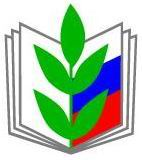 Серия«Информационные материалы»Серия«Информационные материалы»ОТЧЁТЫ И ВЫБОРЫ – 2019(В ПОМОЩЬ ПРЕДСЕДАТЕЛЯМ ТЕРРИТОРИАЛЬНЫХ (МЕСТНЫХ) ПРОФСОЮЗНЫХ ОРГАНИЗАЦИЙ,состоящих на учёте в Ивановской областной профсоюзной организации)ОТЧЁТЫ И ВЫБОРЫОТЧЁТЫ И ВЫБОРЫ – 2019(В ПОМОЩЬ ПРЕДСЕДАТЕЛЯМ ТЕРРИТОРИАЛЬНЫХ (МЕСТНЫХ) ПРОФСОЮЗНЫХ ОРГАНИЗАЦИЙ,состоящих на учёте в Ивановской областной профсоюзной организации)ОТЧЁТЫ И ВЫБОРЫИнформационный бюллетень № 33Информационный бюллетень № 33Ивановомарт, 2019 г.Ивановомарт, 2019 г.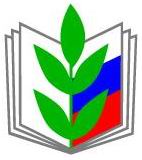 № п/п   Наименование первичной организации                          ПрофсоюзаЧисленностьКол-воделег.1.…………………………………………………..6622…отд. ВСЕГО:  1850651.Фамилия, имя, отчество 2.Число, месяц и год рождения 3.Место работы, должность 4.Образование, специальность 5.Стаж работы в системе 6.Участие в работе выборных профсоюзных органов (в настоящее время)7.Наличие государственных наград, почетных званий, профсоюзных наград (указать какие)8.Избирался ли ранее делегатом профсоюзных съездов, конференций территориальных организаций Профсоюза9.Избирался ли в органы местного самоуправления10.Домашний адрес (указать индекс), домашний телефон, личная электронная почта, факс11.От какой организации Профсоюза избран   кандидатом 1.Фамилия, имя, отчество 2.Число, месяц и год рождения 3.Место работы, должность 4.Образование, специальность 5.Стаж работы в системе 6.Участие в работе выборных профсоюзных органов (в настоящее время)7.Наличие государственных наград, почетных званий, профсоюзных наград (указать какие)8.Избирался ли ранее делегатом профсоюзных съездов, конференций территориальных организаций Профсоюза9.Избирался ли в органы местного самоуправления10.Домашний адрес (указать индекс), домашний телефон, личная электронная почта, факс11.От какой организации Профсоюза избран   делегатом Ф.И.О.1. фамилия, имя, отчество кандидата 2. фамилия, имя, отчество кандидата Ф.И.О.1. фамилия, имя, отчество кандидата 2. фамилия, имя, отчество кандидата 1.Фамилия, имя, отчество 2.Число, месяц и год рождения 3.Место работы, должность 4.Образование, специальность 5.Стаж работы в системе 6.Участие в работе выборных профсоюзных органов (в настоящее время)7.Наличие государственных наград, почетных званий, профсоюзных наград (указать какие)8.Избирался ли ранее делегатом профсоюзных съездов, конференций территориальных организаций Профсоюза9.Избирался ли в органы местного самоуправления10.Домашний адрес (указать индекс), домашний телефон, личная электронная почта, факс11.От какой организации Профсоюза избран   кандидатом 